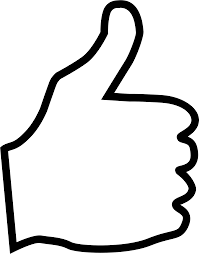 Tuesday 9th June 2020L.O: To plan a piece of persuasive writingYouTeacherPurpose: To plan an argument which will inform the reader.Feature: My plan is organised in order of the most important point.Technique: To use conjunctions to make your point.E.g. however, but, because, althoughArgument 1Argument 2Argument 3